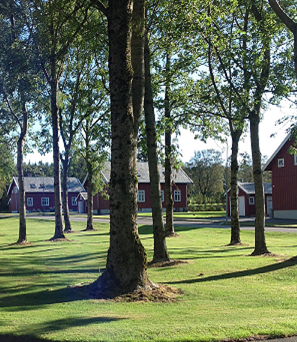 KRITERIER FOR Å SØKE OM OVERFØRING TIL AVDELING RØDGATA.Først og fremst, det er få kriterier som er helt endelige.  
Det største vurderingsgrunnlaget vårt, er å vurdere alle søknader individuelt.
Det er allikevel noen veivisere, som vi forsøker å gjøre rede for her:Tid:Hva sier loven?Straffegjennomføringsloven § 15Innsatte kan, etter å ha gjennomført en del av straffen, overføres fra fengsel med høyt sikkerhetsnivå til fengsel med lavere sikkerhetsnivå. Innsatte skal ikke overføres dersom formålet med straffen eller sikkerhetsmessige grunner taler mot det, eller det er grunn til å anta at innsatte vil unndra seg gjennomføringen. Kriminalomsorgen skal vurdere overføring til fengsel med lavere sikkerhetsnivå når det gjenstår ett år til innsatte kan løslates på prøve.Retningslinjene:15.2 Overføring fra fengsel med høyt sikkerhetsnivå til fengsel medlavere sikkerhetsnivåBestemmelsene i dette punkt omfatter ikke varetektsinnsatte, jf. straffegjennomføringsloven §52.Innsatte bør vurderes for overføring fra fengsel med høyt sikkerhetsnivå til fengsel med laveresikkerhetsnivå når det gjenstår mindre enn to år til forventet løslatelse. Innsatte skal vurderesfor slik overføring når ett år gjenstår.Innsatte som er dømt til straff av fengsel i to år eller mindre bør fortløpende vurderes foroverføring. Overføring kan skje straks når oppholdet i fengsel med høyt sikkerhetsnivåutelukkende er begrunnet med plassmangel i fengsel med lavere sikkerhetsnivå, jf.straffegjennomføringsloven § 11, fjerde ledd og forskriften § 3-4, jf. bestemmelsene iretningslinjene punkt 3.3. om innsettelse i fengsel med lavere sikkerhetsnivå.Innsatte som er i permisjonsrutine kan vurderes overført selv om vedkommende er dømt tilfengsel i 2 år eller mer. Det samme gjelder innsatte som ennå ikke har oppnåddpermisjonsklarering, når vedtaksorganet vurderer å ha tilstrekkelig kjennskap til ham ut fraoppholdet i fengsel med høyt sikkerhetsnivå.Innsatte med lange dommer kan overføres når det anses hensiktsmessig ut fra en rimelig ogfornuftig progresjon i straffegjennomføringen.Som utgangspunkt bør innsatte ikke overføres til fengsel med lavere sikkerhetsnivå når hanhar mer enn 5 år igjen til utholdt 2/3 straffetid. Denne bestemmelse kan imidlertid fravikes utfra en konkret vurdering av hans evne til å kunne nyttiggjøre seg og tilpasse seg et opphold ifengsel med lavere sikkerhetsnivå. Det skal særlig legges vekt på behovet forrehabiliteringstiltak, opplæring, programvirksomhet mv. særlig for unge innsatte. Innsattesfysiske og psykiske helsetilstand er også momenter som kan tas i betraktning.Innsatte kan altså overføres til lavt sikkerhetsnivå når det anses 
hensiktsmessig.
Det er allikevel viktig å finne rett tidspunkt i forhold til løslatelse, 
og dette kan variere fra innsatt til innsatt.
Innsatte skal generelt ikke sone under strengere regime enn nødvendig,
unge innsatte skal prioriteres.
Det er ikke heldig å ha for langt opphold i Rødgata, 
spesielt ikke hvis fremtidsplanen er uklar. Vi har sagt at et opphold på to år er nok, da erfaring viser at de innsatte «bruker opp» gata, og går lei. En progresjon skal være kontinuerlig, og helst ikke «stoppe opp». Dere vil allikevel kunne se innsatte i Rødgata som har vært der lenger enn to år.
Dersom en fremtidsplan tydelig går mot overgangsbolig eller soning etter § 16 første eller andre ledd, påvirker dette tidsaspektet på lavt sikkerhetsnivå.
Her gjør vi individuelle vurderinger.
- Husk at dommer over 10 år og forvaring avgjøres på regionalt nivå. Det betyr at en søknad sendes videre dit hvis Rødgata ønsker å innvilge den. 
Avslag kan Rødgata gi på eget grunnlag.
- I Rødgata ønsker vi en viss stabilitet i innsatt sammensetningen, derfor har vi til enhver tid noen innsatte med lange dommer. 
Vi anser det uheldig å ha mange innsatte med korte dommer, da de noen ganger har «lite å tape» på å ikke forholde seg til reglene, eller ikke vil bidra positivt i miljøet.  Type dom:
I Rødgata kan innsatte med alle typer dommer sone. 
Vi arbeider imidlertid med å ha en riktig innsatt sammensetning. 
Dette er viktig sett opp imot Rødgata som rehabiliteringsarena og miljøarbeid som metode.
Vi anser det viktig at den innsatte har et avklart forhold til sin egen kriminalitet, og en plan på hva han tenker å gjøre for å endre seg.
Med riktig innsatt sammensetning mener vi forskjellige type dommer, ulik alder, ulik sosial bakgrunn, ulike religioner og livssyn.
Vi gir ikke avslag på grunn av dom, men kan bruke uheldig innsatt sammensetning som grunnlag for å avslå søknader. 
Noen ganger kan den innsatte vurderes senere dersom sammensetningen endrer seg, og den innsatte har mye tid igjen.Utvisningsvedtak:Alle innsatte skal ha progresjon, også de med utenlandsk bakgrunn og utvisningsvedtak. Noen innsatte har endelig utvisningsvedtak, men skal utvises til land det for tiden ikke utvises til. Innsatte kan være besluttet utvist til tross for at de selv mener seg forfulgt i hjemlandet.Andre innsatte har endelig utvisningsvedtak men familie i Norge.-     Innsatte kan ha endelig utvisningsvedtak, ingen tilknytning i Norge, eller i                     hjemlandet.           Disse innsattes søknader til Rødgata vil alle bli vurdert individuelt. 
          Vår kjennskap til den innsatte, fra dere som er kontaktbetjenter, er grunnlaget.Legemiddelassistert behandling LAR.– Det er i utgangspunktet ikke noe i vegen for at innsatte som tilhører denne kategorien får plass i Rødgata.
Det vil imidlertid bety mye hvem som allerede soner her ute, sett opp imot at noen innsatte finner disse medikamentene fristende.Innsatte som har vært i Rødgata under tidligere eller nåværende straffegjennomføring.Vi vil også i disse sakene gjøre individuelle vurderinger.Dersom den innsatte har nyttiggjort seg et opphold i Rødgata tidligere, vil vi kunne finne å innvilge en ny søknad.Det er vår jobb å gi innsatte en ny mulighet, også i de tilfellene hvor vi har korrigert uønsket adferd ved for eksempel å føre innsatte tilbake til høyt sikkerhetsnivå.Tidspunkt for prøveløslatelse:En god prøveløslatelse kan ta tid å forberede. Ofte er det mange aktører som skal være delaktige.Når vi løslater innsatte på prøve, kan vi iverksette de vilkår vi tenker er hensiktsmessige. En «oppfølging av samfunnet» kan være viktig både i et rehabiliterende og i et sikkerhetsmessig perspektiv. I noen av disse sakene kan vi spille på friomsorg, politi, barnevern, familievern, offentlig og privat rusomsorg, ATV, psykologer, psykiatri og eventuelle andre instanser.Tid er viktig, derfor ønsker vi i utgangspunktet at tidspunkt for overføring til Rødgata sees i sammenheng med dette.Venteliste og prioriteringer:De innsatte får som regel et vedtak om plass i Rødgata der det står «tidspunkt for overføring fastsettes senere, da vi for tiden har lang venteliste.»De innsatte, og dere, vil oppleve at de ikke nødvendigvis kommer ut i Rødgata i samme rekkefølge som de har fått vedta om plass. 
Dette skyldes de individuelle vurderingene vi her har forsøkt å forklare.